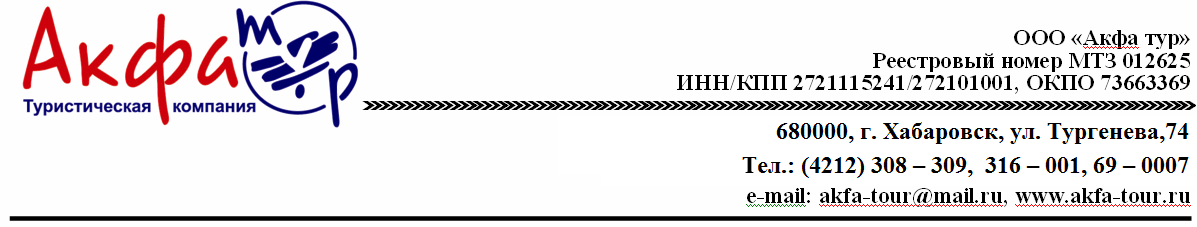 УДИВИТЕЛЬНЫЙ СЕУЛДаты туровМай: 13.05-19.05, 20.05.-26.05.19, 27.05-02.06.19Июнь: 03.06-09.06.19,10.06-16.06.19, 17.06.-23.06.19, 24.06-30.06.19Июль: 01.06-07.06.19, 08.07-14.07.19, 15.07-21.07.19, 22.07-28.07.19, 29.07-04.08.19Август: 05.08-11.08.19, 12.08-18.08.19, 19.08-25.08.19, 26.08-01.09Стоимость на человека в долларах СШАРебенок без места. Максимальный возраст: 4 лет.* Ребенку без места завтраки предоставляются при условии, что у проживающих с ним в одном номере лиц с местом также выбрано размещение с завтраком.Ребенок бесплатно. Максимальный возраст: 2 лет. Спальное место не предоставляется, предоставляются только трансферы и завтраки (при выборе сопровождающими размещения с завтраками). Все входные билеты оплачиваются при необходимости сопровождающим.В стоимость включено:работа гидавходные билетыэкскурсии по программе с русскоязычным гидомтрансферы по программепроживание в отеле в выбранной категории номеровзавтраки, если выбрано проживание с завтракамитрансферы аэропорт-отель-аэропортДополнительно оплачивается:медицинская страховкаавиаперелет Хабаровск-Сеул-Хабаровсквсе личные расходы и прочие расходы, не указанные явно в программе турапитание, не указанное в программеденьпрограмма1 день 12:00 трансфер без гида: аэропорт Инчхон-СеулВы можете заказать дополнительно одно из замечательных Сеульских шоу.2 день09:30 Исторический центр (пешеходная)Пешеходная экскурсия по историческому центру Сеула. Начало от мэрии Сеула (станция City Hall); завершается экскурсия на Инсадоне (улица сувениров).Маршрут около 6 км.За время экскурсии, которая займет около 4 часов, вы узнаете, почему во дворе старейшего отелястраны находится Храм неба; кому понадобилось поджигать Национальное достояние №1;за что корейские короли массово казнили католиков; зачем 33 раза бьет главный Сеульский колокол; откуда у корейцев привычка обедать в универмагах...Маршрут: Мэрия Сеула - старая и новая, висячие сады мэрии. Храм неба. Императорский дворец Токсугун (экскурсия по дворцу). Суннемун (крепостные ворота, Национальное достояние №1). Рынок Намдэмун. Здание первого универмага в Корее. Мекка шоппинга в Корее - Мёндон. Главный католический собор Кореи. Главный колокол Кореи. Рукотворный ручей Чхонгечхон. Буддийский храм Чогеса. Улица лавочников и ремесленников Инсадон. Парк "Пагода".3 день09:30 DMZ: демилитаризованная зонаДемилитаризованная зона - 4-километровая зона, по 2 км от военно-демаркационной линии(практически, - границы Северной и Южной Кореи). Эта зона является наследием Корейской войны, которая формально еще не закончена(между сторонами подписано перемирие).Демилитаризованная зона является одним из популярных туристических мест - вдоль неепостроено несколько т.н. обсерваторий, откуда можно наблюдать за территорией Северной Кореи; кроме того, вы можете посетить инфильтрационные туннели (их было открыто четыре, хотя, возможно, существуют и необнаруженные пока туннели).В данную экскурсию входит:обсерватория Торасан, откуда открывается вид на северокорейский город Кэсон,Кэсонский индустриальный комплекс - символ сотрудничества Северной и Южной Кореи в сфере бизнесапосещение 3-го инфильтрационного туннеляпоследняя железнодорожная станция Юга - Торасанрекреационная зона Имчжингак, расположенная непосредственно у границы Северной Южной Кореирассказ гида о причинах и ходе войны 4 деньВ этот день мы предлагаем вам дополнительную экскурсию в парк Сораксан.Стоимость: 143 долл./ чел.Национальный парк Сораксан (буквально "Снежные вершины") считается самым красивым национальным парком Южной Кореи.В парке имеется гондола, которой мы и воспользуемся, чтобы добраться почти до вершины одного из пиков Сораксан, на котором расположены развалины древней крепости Квонгымсон (буквально "Крепость Квон Гым").До самого пика мы добираемся пешком - это около 20-30 минут. С этой вершины открывается великолепная панорама на Восточное море, курортный город Сокчо и горный массив парка.Недалеко от нижней станции гондолы расположен храм Синынса (первоначально построен в 6 веке, однако, позднее много раз перестраивался).Живописный маршрут ведет нас до Хындыль Пави ("качающаяся скала"). Огромная скала качнетсяот прикосновения одного человека. Желающим подняться на вершину горы Ульсан Пави придется немного напрячься - высота скалы составляет 873 м.5 день09:30 Тонгурын, Сад утреннего спокойствия, храм ПонсонсаПарк королевских захоронений Тонгурын  "Девять восточных королевских курганов"Крупнейший в стране парк королевских захоронений эпохи Чосон Тонгурын - буквально «Девять королевских курганов», расположенных на востоке от Сеула - это обширная территория, специально отобранная для устройства королевских курганов в соответствии с приципами пхунсу (фэньшуй). По курганам в этом парке можно познакомиться с интригующей историей страны утренней свежести - Чосон, ведь здесь захоронены такие короли, как основатель династии - Тхэчжо;  Сончжо - именно при нем страна пережила крупнейшее нашествие Японии;Йончжо - долгожитель среди королей династии, и другие.В парке можно встретить диких косуль - их здесь много, но они отличаются осторожностью, поэтому не каждому выпадает такая удача...Сад Утреннего Спокойствия был основан г-ом Хан Санггёном в 1996 году. Это частный сад по праву признается одним из красивейших в Южной Корее. Название происходит от поэтического названия Кореи - "Страна Утреннего Спокойствия". Основатель и его командапостарались представить посетителям естественную красоту Кореи, восточную таинственность идух корейского народа.   В дизайне сада сделан акцент на кривых линиях, пространстве, балансе и асимметрии, уникальной природной красоте, классической элегантности и неповторимости Кореи.В течение каждого из четырех сезонов - зимы, весны, лета, осени - вы найдете в саду отзвукиопределенной "темы" данного сезона...Храм ПонсонсаЖивописный храм, расположенный в провинции Кёнгидо, недалеко от Сеула, был основан в 969 г.(государство Корё) Национальным наставником Побином. Первоначальное название Унакса(Храм Облачной Горы - по названию горы, у подножья которой он расположен). С 1469 года,с момента, когда королева Чонхи-ванху, вдова короля Сечжо, утвердила место его захоронения, как раз по соседству с этим храмом, его название поменялось: Понсонса - означает  "Храм почитания предка".Колокол храма, сделанный по приказу королевы Чонхи-ванху, сохранился в павильоне  "Четырех инструментов" и поныне, также, как и картина с изображением Трикаи ("трех тел Будды").Статуя боддхисатвы Авалокитешвары, наоборот, привлекает внимание современными формами и своеобразным обаянием.6 день09:30 дворец Кёнбоккун-фольклорный музей-улица лавочников и ремесленниковИнсадон-будд. храм Чогеса (пешеходная)Маршрут: Инсадон - храм Чогеса - центральная площадь перед воротами Кванхвамун- дворец Кёнбоккун - Центральный государственный этнографический музей - президентский дворец Чхонвадэ (внешний осмотр).ИнсадонПрогулка по торгово-сувенирной улице Инсадонг (Сеульский аналог "Арбата"), где можно попить чай в традиционных корейских чайных.Буддийский храм Чогеса.Небольшой храм, расположенный в самом центре Сеула, является главным храмом самой многочисленной школы буддизма направления сон (дзен). Данная школа носит тоже название  чоге, что и сам храм.Комплекс площади КванхвамунПлощадь перед главным королевским дворцом Кёнбоккун является центральной осью симметрии Сеула. Прекрасное место для прогулок и фотосессии, площадь, в действительности,  очень широкий бульвар, с памятниками Великому королю Сечжону и адмиралу Ли Сунсину, с фонтанами и великолепными видами на королевский дворец и возвышающиеся за ним горы, а также на современную архитектуру с противоположной дворцу стороны площади. Экскурсия по королевскому дворцу Кёнбоккун.Дворец Кёнбоккун стал первой резиденцией новой династии Кореи - Чосон. Строительство дворца завершилось к 1395 году.Во время войны с Японией (1592-1598 гг.) дворец был практически полностью разрушен; однако он был восстановлен в середине 19 века и вновь стал резиденцией корейских королей.Во дворце регулярно проводится церемония смены караула, воссозданная в соответствии с дворцовым этикетом времен династии Ли.Практически, на территории дворца расположено 3 музея: собственно, дворец, национальный фольклорный (этнографический) музей и национальный дворцовый музей. Центральный государственный этнографический музейЭкскурсия в Национальный фольклорный музей также входит в этот тур. Здесь вы сможетепознакомиться с бытом, обрядами жизненного цикла, историей Кореи.Президентский дворец ЧхонвадэВ заключение мы можем сфотографироваться на фоне официальной резиденции президента Южной Кореи - дворца Чхонвадэ. После окончания экскурсии рекомендуем прогуляться по живописному кварталу Самчхон-дон, в котором сохранилось множество старых домов с черепичными крышами. Это район небольших кафешек, бутиков, простых (и стильных) ресторанов, невероятно фотогеничный!7 день09:30 трансфер без гида: Сеул-аэропорт Инчхонномерпитаниечеловек в номереценаSeoulОтель Kuretake Inn InsadongОтель Kuretake Inn InsadongОтель Kuretake Inn InsadongРебенок без места.завтраки, BB*$630DBLзавтраки, BB      1$1 400DBLзавтраки, BB      2$780TWNзавтраки, BB      2$780Tripleзавтраки, BB      3$720SeoulОтель Shilla Stay GwanghwamunОтель Shilla Stay GwanghwamunОтель Shilla Stay GwanghwamunРебенок без места.завтраки, BB*$820Family TWNзавтраки, BB    3$920Standard DBLзавтраки, BB    1$1 870Standard DBLзавтраки, BB    2$990